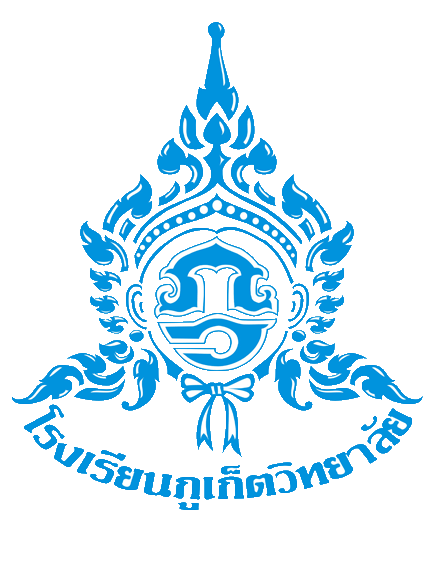 แบบวิเคราะห์ข้อสอบกลุ่มสาระการเรียนรู้.........................................
ภาคเรียนที่...........  ปีการศึกษา ................................ข้อสอบวัดผล          กลางภาค           ปลายภาค    รหัสวิชา.....................รายวิชา………...........………………ชั้น..........
ครูผู้สอน.............................................................................................................................................................................รายละเอียดข้อสอบ
1.  ข้อสอบทั้งหมด.................ข้อแบบเลือกตอบ..............ข้อแบบเขียนตอบ...........ข้อเวลาที่ใช้............ชั่วโมง
    ข้อสอบ O-NET / LAS / GAT PAT/ PISA จำนวน..........ข้อ  คิดเป็นร้อยละ............. ได้แก่ ข้อ...............................................
2. การจำแนกข้อสอบตามระดับความรู้  (ตามแนวคิดของ Bloom)
   2.1  ความรู้ ความจำ   จำนวน..........ข้อ  คิดเป็นร้อยละ..........ได้แก่ ข้อ...................................................................
   2.2  ความเข้าใจ         จำนวน.........ข้อ  คิดเป็นร้อยละ......... ได้แก่ ข้อ...................................................................
   2.3  การนำไปใช้        จำนวน..........ข้อ  คิดเป็นร้อยละ...........ได้แก่ ข้อ.................................................................
   2.4  การวิเคราะห์       จำนวน.........ข้อ  คิดเป็นร้อยละ...........ได้แก่ ข้อ...................................................................
   2.5  การสังเคราะห์     จำนวน..........ข้อ  คิดเป็นร้อยละ...........ได้แก่ ข้อ..................................................................
   2.6  การประเมินค่า     จำนวน.........ข้อ  คิดเป็นร้อยละ..........ได้แก่ ข้อ..................................................................

                                                                                  ลงชื่อ....................................................ผู้ออกข้อสอบ
                                                                                      (........................................................)
                                                                                          ............/......................./............ความคิดเห็นของหัวหน้ากลุ่มสาระฯ..............................................................................................................................................................................................
..............................................................................................................................................................................................
..............................................................................................................................................................................................
                                                                                  ลงชื่อ...................................หัวหน้ากลุ่มสาระฯ                                                                                            
                                                                                     (........................................................)
                                                                                        ............/......................./............พฤติกรรมบ่งชี้ที่สังเกตได้ ด้านความรู้  ตามแนวคิดของ Bloomตารางวิเคราะห์ข้อสอบ  (Table of Analysis / Indicators Scoring Weight)โรงเรียนภูเก็ตวิทยาลัย กลางภาค	 ปลายภาค  ภาคเรียนที่ …………….. ปีการศึกษา  …………………………………รายวิชา .......................................................................................................รหัสวิชา...............................................ระดับชั้น มัธยมศึกษาปีที่.................................จำนวนข้อสอบ  ปรนัย ..............................ข้อ    อัตนัย..................................ข้อระดับความรู้พฤติกรรมที่สังเกตได้1. ความรู้ ความจำบอก  บ่งชี้  บรรยาย  เลือก2. ความเข้าใจแปล  เปลี่ยนรูป  เปรียบเปรย  ถอดความ  ตีความหมาย  บอก  จัดเก็บ  จัดเรียงใหม่  การประมาณ  พยากรณ์  อ้างสรุป  ขยาย  จำแนก3. การนำไปใช้ลงสรุป  กำหนด  อธิบาย  สร้าง  แก้ปัญหา  ผลิต  แสดง  ปรับปรุงโครงสร้างใหม่  เปลี่ยนแปลง  บอก  อธิบาย4. การวิเคราะห์บ่งชี้  จำแนก  ค้นหา  แยกแยะ  เลือก  ค้นหา  บอกความแตกต่าง  บอกความคล้ายคลึง  สกัด  ลงสรุป5. การสังเคราะห์เขียน  บอก  สร้าง  แก้ไข   รวบรวม  ประกอบ  ขยาย  ริเริ่ม  ผลิต  วางโครงการ  เสนอ  สร้าง  ออกแบบ   ปรับปรุง  ผลิต  สร้างขึ้น  พัฒนา  ผสมผสาน  ขยาย  อนุมาน  จำแนกพวก  ค้นหา  จัด  อ้างอิง ต่อเติม  พิสูจน์6. การประเมินค่าตัดสิน  ประเมิน  โต้แย้ง  ตัดสินใจ  บ่งชี้ความสอดคล้อง  บ่งชี้เหตุผล  เปรียบเทียบ  บ่งชี้เกณฑ์  พิจารณาเปรียบเทียบ  ประเมินจุดประสงค์การเรียนรู้/จุดประสงค์เชิงพฤติกรรมจำนวนคาบที่สอนจำนวนข้อสอบหน่วยที่/เนื้อหาเรื่องที่ออกข้อสอบContentระดับพฤติกรรมการวัด / Level of Codeระดับพฤติกรรมการวัด / Level of Codeระดับพฤติกรรมการวัด / Level of Codeระดับพฤติกรรมการวัด / Level of Codeระดับพฤติกรรมการวัด / Level of Codeระดับพฤติกรรมการวัด / Level of CodeรวมพุทธิพิสัยCognitive 
DomainทักษะพิสัยPsychomotor DomainจิตพิสัยAffective Domainจุดประสงค์การเรียนรู้/จุดประสงค์เชิงพฤติกรรมจำนวนคาบที่สอนจำนวนข้อสอบหน่วยที่/เนื้อหาเรื่องที่ออกข้อสอบContentความรู้ความจำKnowledgeความเข้าใจComprehensionการนำไปใช้Applicationการวิเคราะห์Analysisการสังเคราะห์Synthesisประเมินค่าEvaluationรวมพุทธิพิสัยCognitive 
DomainทักษะพิสัยPsychomotor DomainจิตพิสัยAffective Domain